.TOE-HEEL, STOMP, HOLDTOE-HEEL, STOMP, HOLDWALK BACK WITH STOMPSGRAPEVINE RIGHT AND LEFT WITH ¼ TURN TO LEFTJAZZ BOXESRepeat danceCanadian Stomp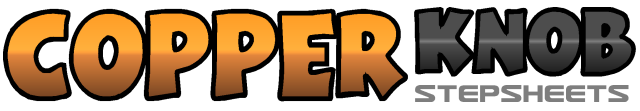 .......Count:40Wall:4Level:Absolute Beginner.Choreographer:Cindy Hall (USA) & Ginny Smith (USA) - 1999Cindy Hall (USA) & Ginny Smith (USA) - 1999Cindy Hall (USA) & Ginny Smith (USA) - 1999Cindy Hall (USA) & Ginny Smith (USA) - 1999Cindy Hall (USA) & Ginny Smith (USA) - 1999.Music:Any Man of Mine - Shania TwainAny Man of Mine - Shania TwainAny Man of Mine - Shania TwainAny Man of Mine - Shania TwainAny Man of Mine - Shania Twain........1Touch right toe beside left with knee pointing toward left2Touch right heel forward with toe pointing outward3, 4Stomp right in front of left, hold5Touch left toe beside right with knee pointing toward right6Touch left heel forward with toe pointing outward7, 8Stomp left in front of right, hold1-8Repeat above1, 2Step back on right, hold3, 4Step back on left, hold5, 6Step back on right, step back on left7, 8Stomp right alongside left, stomp right alongside left (unweighted)1, 2Step right to right side, step left behind right3, 4Step right to right side, touch left alongside right5, 6Step left to left side, step right behind left7, 8Turn ¼ to left while stepping on left, scuff right forward1, 2Cross right over left, step back on left3, 4Step right alongside left, step left alongside right5 – 8Repeat 1-4